ШУÖМПОСТАНОВЛЕНИЕ27.12.2021                                                                                                      № 1932с.Корткерос, Корткеросский р-н,Республика КомиО внесении изменений в постановление администрации муниципального района «Корткеросский» от 17.05.2021 № 746 «Об утверждении Положения о комиссии по противодействию коррупции в муниципальном образовании муниципального района «Корткеросский» В соответствии с Федеральным законом Российской Федерации от 25 декабря 2008 г. № 273-ФЗ «О противодействии коррупции», Законом Республики Коми от 29 сентября 2008 г. № 82-РЗ «О противодействии коррупции в Республике Коми», администрация муниципального района «Корткеросский» постановляет:Внести в приложение к постановлению администрации муниципального района «Корткеросский» от 17.05.2021 № 746 «Об утверждении Положения о комиссии по противодействию коррупции в муниципальном образовании муниципального района «Корткеросский» следующие изменения: 1) в подпункте «г» пункта 7. слово «по контракту» исключить;2) в подпункте «д» пункта 26. слова «руководитель администрации муниципального образования по контракту» исключить.Глава муниципального района «Корткеросский»- руководитель администрации                                                              К.Сажин«Кöрткерöс» муниципальнöй районса Администрация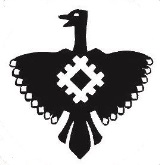 Администрация  муниципального района «Корткеросский»